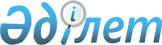 О внесении дополнения в постановление Правительства Республики Казахстан от 12 декабря 2007 года № 1224Постановление Правительства Республики Казахстан от 27 декабря 2008 года № 581е      Правительство Республики Казахстан ПОСТАНОВЛЯЕТ : 



      1. Внести в постановление Правительства Республики Казахстан от 12 декабря 2007 года № 1224 "Об утверждении паспортов республиканских бюджетных программ на 2008 год" следующее дополнение: 



      в приложении 69 к указанному постановлению: 

      графу 5 таблицы пункта 6. "План мероприятий по реализации бюджетной программы": 



      после слов "строительству универсального киноконцертного зала на 3500 мест в городе Астане" дополнить словами ", в том числе перечисление аванса для заказа материалов и оборудования в размере не более пятидесяти процентов от его стоимости, при условии предоставления подрядной организацией страхового полиса, обеспечивающего безусловный возврат Заказчику выплаченной суммы аванса в случае непоставки товара, некомплектной поставки или поставки ненадлежащего качества". 



      2. Настоящее постановление вводится в действие со дня подписания.       Премьер-Министр 

      Республики Казахстан                       К. Масимов 
					© 2012. РГП на ПХВ «Институт законодательства и правовой информации Республики Казахстан» Министерства юстиции Республики Казахстан
				